Stand By Me                                                                             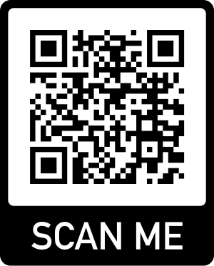 When the night has come
And the land is dark
And the moon is the only light we'll see
No, I won't be afraid
Oh, I won't be afraid
Just as long as you stand
Stand by me                                         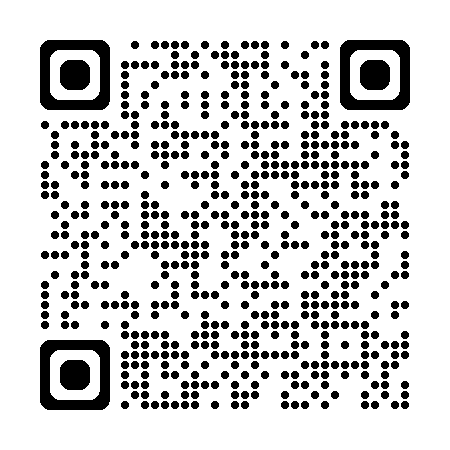 So darlin', darlin', stand by me
Oh, stand by me
Oh, stand
Stand by me, stand by meIf the sky that we look upon
Should tumble and fall
Or the mountain should crumble to the sea
I won't cry, I won't cry
No, I won't shed a tear
Just as long as you stand
Stand by meAnd darlin', darlin', stand by me
Oh, stand by me
Oh, stand 
Stand by me, stand by meAnd darlin', darlin', stand by me
Oh, stand by me
Oh, stand 
Stand by me, stand by meWhenever you're in trouble won't you stand by me
Oh, stand by me
oh stand, stand by me, stand by me.